Gwahoddiad i Dendro ar Gyfer Gwaredu Tapiau o Lyfrgell S4C ym Mharc Ty Glas, Llanisien, CaerdyddCyhoeddwyd:	16eg Chwefror 2023Ymweliad Safle:	Prynhawn, 28ain Chwefror 2023Dyddiad cau ar gyferderbyn ceisiadau am eglurhad:	12:00 canol dydd, 3ydd Mawrth 2023Dyddiad cau ar gyfercyflwyno tendrau:	12:00 canol dydd, 23ain Mawrth 2023CyflwyniadMae'r ddogfen hon yn gwahodd tendrau gan unigolion, cwmnïau a sefydliadau sydd â diddordeb mewn ac sy'n gallu cyflenwi gofynion S4C o ran gwaredu tâpiau o'i llyfrgell ym Mharc Ty Glas, Llanisien, Caerdydd CF145DU - fel y disgrifiwyd yn fwy penodol yn y tudalennau canlynol. Mae’r Gwahoddiad i Dendro (“GID”) yma yn cynnwys y rhannau canlynol:Rhan 1	Gwybodaeth GefndirolRhan 2	Gwybodaeth Bellach am y CytundebRhan 3	Gwybodaeth i’w Chynnwys yn yr Ymateb i’r TendrRhan 4	Amlinelliad y Broses Dendro a Cheisiadau am Wybodaeth Bellach Rhan 5	Meini Prawf Gwerthuso a Gwobrwyo’r CytundebRhan 6	Nodiadau CyfreithiolAtodiad 1	Rhestr o OfynionAtodiad 2	Cytundeb Drafft Atodiad 3	Matrics GwerthusoAtodiad 4    Ffurflen Wybodaeth SylfaenolDarllenwch y Gwahoddiad i Dendro yma yn ofalus. Mae’n bosib na fydd ymatebion i’r tendr nad ydynt yn cydymffurfio â gofynion y Gwahoddiad i Dendro yma yn cael eu hystyried.Mae’r broses dendr yma, gan gynnwys y Gwahoddiad i Dendr yma, yn ddarostyngedig i’r Nodiadau Cyfreithiol a nodir yn Rhan 6.Rhan 1	Gwybodaeth GefndirolS4CS4C yw’r sianel deledu Gymraeg ac un o bump darlledwr teledu gwasanaeth cyhoeddus y DU. Mae'n awdurdod darlledu annibynnol a sefydlwyd dan Ddeddf Darlledu 1981, ac a reoleiddir gan Ddeddf Cyfathrebu 2003 a Deddf Darlledu 1990.I gael rhagor o wybodaeth gefndirol am S4C, cyfeiriwch at Adroddiad Blynyddol 2021/2022, sydd ar gael ar wefan S4C (s4c.cymru) neu drwy gysylltu â Gwifren Gwylwyr.0870 600 4141 hotline@s4c.cymruYr Adran Cyhoeddi Cynnwys Cynigir y tendr hwn gan Adran Cyhoeddi Cynnwys S4C. Mae'r Adran Cyhoeddi Cynnwys yn gyfrifol am gyhoeddi cynnwys ar draws holl blatformau gwylio y sianel.Ymweliad Safle a Gwybodaeth YchwanegolGwahoddir Tendrwyr i fynychu ymweliad safle ym Mharc Ty Glas ar 28 Chwefror 2023 i weld y safle a gofyn cwestiynau ynghylch y gofynion ac asesu mynediad. Mae S4C yn rhagweld na ddylai ymweliad y safle gymryd mwy na 2 awr. Ni fydd yn bosibl darparu ar gyfer ymweliadau safle ar unrhyw adeg arall. Bydd yr holl gwestiynau yn cael eu casglu a'u rhannu ar ôl yr ymweliad ar wefan tendro Sell2Wales.Dylai tendrwyr e-bostio Nerys.Jones@s4c.cymru cyn hanner dydd, 24 Chwefror i roi gwybod i S4C a fyddan nhw'n mynychu ymweliad y safle a darparu:Enwau'r mynychwyr a'r cyfrifoldebauManylion cerbydau am barcio.*Nodyn – Ni ddylid defnyddio'r cyfeiriad e-bost hwn i ofyn am unrhyw wybodaeth bellach ynglŷn â'r Tendr ac ni fydd S4C yn ymateb i ymholiadau o'r fath. Gweler Rhan 4.5 am wybodaeth bellach.Ceir rhagor o wybodaeth am y contract a gofynion S4C yn Rhan 2. Rhan 2	Gwybodaeth Bellach am y CytundebAnghenion S4CBydd angen i'r Tendrwr llwyddiannus gwaredu'r tapiau ac offer o lyfrgell dâp S4C ym Mharc Ty Glas, Llanisien yn unol a’r Rhestr o Ofynion yn Atodiad 1.Yn benodol, bydd gofyn i'r Tendrwr llwyddiannus glirio gofod y llyfrgell drwy gael gwared ar tua 400,000 o eitemau cyfryngau, sy'n cynnwys tua 300,000 o dapiau proffesiynol a 100,000 o dapiau nad ydynt yn broffesiynol, ac wedyn yn trefnu'r gwaredu diogel ac ardystiedig o dapiau dywededig. Dylid hefyd glirio gofod y llyfrgell o'r holl offer ategol gan gynnwys ond heb fod yn gyfyngedig i focsys ac ati.Rhaid i'r holl waith ar y safle, sydd ei angen fel rhan o'r tendr hwn, gael ei gwblhau erbyn diwedd Mehefin 2023 – gellir cwblhau'r gwaith o ddinistrio'r tapiau yn ddiweddarach ond o fewn cyfnod o ddeuddeg mis.Bydd gofyn hefyd i Dendrwyr wneud yr holl ofynion cynllunio fel rhan o'r gwasanaeth er mwyn cynnwys offer, nwyddau traul a thrafnidiaeth yn ogystal â pharatoi dogfennau iechyd a diogelwch, asesiadau risg ac unrhyw ddogfennau eraill fel y gallant fod yn berthnasol.Telerau a Hyd y CytundebMae disgwyl i'r cytundeb ddechrau cyn gynted ag y bo'n ymarferol ar ôl i'r tendr gael ei ddyfarnu, y rhagwelir y bydd canol Ebrill.Mae S4C yn cynnal y broses dendro hon gan ddefnyddio’r weithdrefn agored dan Reoliadau Contractau Cyhoeddus 2015 (Public Contracts Regulations 2015), felly ni chaniateir unrhyw drafodaeth ynghylch y cytundeb drafft wedi i’r tendr gael ei roi i’r Tendrwr llwyddiannus. Caniateir diwygiadau i’r cytundeb drafft er mwyn adlewyrchu’r ymateb tendro llwyddiannus a/neu er mwyn egluro amodau’r cytundeb drafft yn unig. Trwy gyflwyno ymateb i’r GID yma, mae Tendrwyr yn cytuno, os byddant yn llwyddiannus, eu bod yn ymrwymo i gytundeb gydag S4C yn unol â’r ffurf a nodir yn Atodiad 2. Gofynnir i Dendrwyr nodi darpariaethau Rhan 6.3. yn y cyd-destun hwn.Gwarant Rhiant Cwmni a ChonsortiaNoder efallai y bydd S4C yn gofyn i’r Tendrwr llwyddiannus ddarparu gwarantau gan riant gwmni. Os yw consortiwm yn cynnig tendr a bod ei ymateb maes o law yn llwyddiannus gall y bydd ar S4C eisiau: (i) i’r consortiwm ffurfio endid cyfreithiol cyn arwyddo cytundeb; a/neu (ii) cyd-atebolrwydd ac atebolrwydd unigol holl aelodau’r consortiwm; a/neu (iii) gwarantau a/neu ymrwymiadau gan rai neu’r oll o aelodau’r consortiwm ar ran rhai neu’r oll o aelodau eraill y consortiwm.Cost Disgwyliedig Mae S4C yn amcangyfrif y dylai'r gwasanaethau allu cael eu darparu yn unol â gofynion S4C am gyfanswm cost o tua £200,000.00 (heb gynnwys TAW). Bydd yna groeso i geisiadau sydd yn cyflwyno ffigwr is.Rhan 3	Gwybodaeth i’w Chynnwys yn yr Ymateb i’r TendrGwybodaeth AngenrheidiolDylai’r Tendrwyr ddarparu’r wybodaeth ganlynol fel rhan o’r ymateb tendro er mwyn dangosyn fanwl sut y bodlonir gofynion S4C:Ffurflen Wybodaeth Sylfaenol wedi cwblhau yn y ffurf y’i gosodir yn Atodiad 4.Datganiad Ysgrifenedig sy'n nodi methodoleg i gynllunio, gweithredu a darparu'r gwasanaeth. Dylai'r Tendrwr nodi:Sut y bydd yn rheoli'r prosiect a sut y bydd yn gweithio gydag S4C i gyflawni ei gofynion;profiad perthnasol y personél allweddol dan sylw;Y dull arfaethedig o waredu tua 300,000 o dapiau proffesiynol yn ddiogel (e.e. U-matic/BetaSP/Digibeta/BetaSX/HDCAM, HDCAMSR, LTO & arall) a 100,000 o dapiau nad ydynt yn broffesiynol (e.e. disgiau VHS/CDs/Floppy);Clirio pob gwrthrych ategol arall megis blychau;Manylion yr holl nwyddau traul ac offer a fwriedir i gwblhau'r gwasanaeth;Manylion y dull arfaethedig o gludo ac a fydd hyn yn cynnwys cwmnïau lleol neu adnoddau Tendrwr ei hun;disgrifiad o'r modd y bydd cydymffurfio â'r holl ddeddfwriaeth berthnasol (gan gynnwys deddfwriaeth iechyd a diogelwch) yn cael eu cyflawni ac asesiadau risg i'w cwblhau;disgrifiad o sut y bydd arferion gorau (e.e. cynaliadwyedd/ystyriaethau amgylcheddol) yn cael eu sicrhau wrth waredu'r tapiau;Llinell amser ar gyfer y cynllun arfaethedig.3.1.3 	Disgrifiad cynhwysfawr o brofiad perthnasol y Tendrwr yn ystod y tair blynedd ddiwethaf i gynnwys manylion hyd at dri chontract sy'n berthnasol i'r gwasanaethau yn y GID hwn gan fanylu ar enw'r cwsmer, dyddiadau contract, gwerth contract a disgrifiad o'r contract a gyflwynir.3.1.4 	Manylion y ffi am y gwasanaethau gan gynnwys cyllideb fanwl gyflawn ac amserlen dalu (gweler rhan 3.2 am fwy o wybodaeth). Dylai Tendrwyr hefyd fanylu, ar wahân, y gost fesul uned ar gyfer gwaredu tâp proffesiynol a di-broffesiynol ychwanegol.Gall y Tendrwyr gynnwys gwybodaeth ychwanegol pan fo hynny’n berthnasol i’w hymatebion tendro, ond ni ddylai ymatebion tendro gynnwys unrhyw wybodaeth amherthnasol nas gofynnwyd amdani yn benodol neu sy’n ofynnol yn ôl y GID hwn gan gynnwys, er enghraifft, llenyddiaeth at ddibenion gwerthu ac amodau masnachu safonol.Rhaid i ymatebion tendro barhau i fod yn agored am 3 mis o’r dyddiad rhoddir ar gyfer cyflwynoymatebion tendroOs bydd y Tendrwr (neu, yn achos ymateb tendro a gyflwynir gan gonsortiwm, unrhyw aelod o’r consortiwm), ar unrhyw adeg, yn dod yn ymwybodol o’r ffaith bod unrhyw wybodaeth y mae (neu, yn achos ymateb tendro a gyflwynir gan gonsortiwm, unrhyw aelod o’r consortiwm) wedi ei ddarparu i S4C mewn cysylltiad â’r broses dendro hon yn anghyflawn, yn anghywir neu’n gamarweiniol mewn unrhyw ffordd neu heb fod yn gywir mwyach, rhaid hysbysu S4C o hyn ar unwaith.FfiMae S4C yn ei gwneud yn ofynnol i'r gwasanaethau gael eu darparu am ffi sefydlog i gynnwys unrhyw gostau sefydledig, rheoli cyfrif, gweinyddu, staffio, cyfarfodydd a'r holl gostau a threuliau eraill yr aed iddynt wrth ddarparu'r gwasanaeth. Rhaid mynegi'r ffi sefydlog hon mewn neu ei throi'n bunnoedd sterling, heb gynnwys TAW a rhaid ei osod drwy gydol y contract. Gofynnir i Dendrwyr hefyd ddarparu amserlen dalu. Awgrym cychwynnol S4C yw fel a ganlyn (bydd awgrymiadau eraill yn cael eu hystyried):25% ar ôl llofnod contract25% ar ôl cwblhau carreg filltir X25% ar ôl cwblhau carreg filltir X12.5% ar ôl cwblhau carreg filltir X12.5% ar ôl cwblhau gwaredu llawn a phrawf o ddinistrUchafswm TudalennauDylai Tendrwyr geisio bod yn gryno wrth ddrafftio eu hymatebion i’r GID yma. Ni ddylai ymateb i’r GID yma fod yn hirach na 10 tudalen A4 o hyd (ac eithrio’r Ffurflen Wybodaeth Sylfaenol) ac ni ddylid defnyddio maint ffont llai na Georgia 10. Mae S4C yn cadw’r hawl i eithrio o’r broses dendro unrhyw ymateb i’r GID nad sydd yn cydymffurfio â’r gofynion hyn.Nid yw’r cyfyngiad tudalennau uchod yn cynnwys unrhyw ddogfennau yr atodir i’r brif ddogfen ymateb i’r GID.Rhan 4	Amlinelliad y Broses Dendro a Cheisiadau am Wybodaeth BellachAmlinelliad y Broses DendroDylir pob ymgeisydd nodi efallai bydd gofyn iddynt gymryd rhan mewn cyfweliad ar-lein gyda S4C fel rhan o’r broses tendro. Bydd y broses dendro yn cynnwys y camau canlynol:Noder y gall y dyddiadau sydd wedi eu marcio â * newid.Cyflwyno Ymatebion TendroGofynnir i Dendrwyr gyflwyno ymateb tendro yn Gymraeg neu yn Saesneg yn unol â gofynion y GID hwn, ar ffurf electronig, erbyn y dyddiad cau ar gyfer cael ymatebion tendro a nodir yn Rhan 4.1 uchod.Er mwyn mynegi diddordeb yn y tendr hwn, caffael unrhyw wybodaeth ychwanegol a cyflwyno cais, ymwelwch a gwefan Sell2Wales ar https://www.sell2wales.gov.wales/Search a chwilio am ‘Gwahoddiad i Dendro ar Gyfer Gwaredu Tapiau o Lyfrgell S4C’(‘Tender for Media Disposal from S4C’s tape library’)Caniateir i dendrau gael eu cyflwyno yn y Gymraeg neu yn Saesneg. Ni fydd tendr a gyflwynir yn y Gymraeg yn cael ei drin yn llai ffafriol na thendr a gyflwynir yn Saesneg.NI FYDD UNRHYW YMATEBION TENDRO A FYDD YN CAEL EU CYFLWYNO AR ÔL Y DYDDIAD CAU AR GYFER CAEL YMATEBION TENDRO A NODIR YN RHAN 4.1 UCHOD, NEU Y DERBYNNIR GAN S4C I UNRHYW GYFEIRIAD AC EITHRIO’R CYFEIRIAD A NODIR UCHOD, YN CAEL EU HYSTYRIED A CAIFF UNRHYW YMATEBION TENDRO O’R FATH EU HEPGOR O’R BROSES DENDRO HON.Ni fydd S4C yn gyfrifol am unrhyw ddiffygion yn y system ddosbarthu neu am unrhyw ymatebion tendro a fydd yn mynd ar goll, a fydd yn cael eu hoedi neu a fydd yn ddiffygiol. Mae Tendrwyr yn gyfrifol am sicrhau bod eu hymatebion tendro (ac unrhyw atodiadau) yn cael eu paratoi mewn da bryd (gan ystyried y posibilrwydd y bydd staff yn absennol neu y gallai methiannau technegol godi) a’u bod yn cael eu cyflwyno cyn y dyddiad cau ar gyfer cael ymatebion tendro, a nodir yn Rhan 4.1 uchod.Ystyried Ymatebion TendroBydd S4C yn ystyried yr holl ymatebion tendro y derbynnir gan S4C sydd yn cydymffurfio â’r gofynion a nodir yn y GID hwn yn unol â’r weithdrefn a’r meini prawf a nodir yn Rhan 5 isod. Bydd dyfarnu cytundeb yn cael ei seilio ar asesiad S4C o’r ymateb tendro sy’n cynnig y fantais economaidd fwyaf, yn unol â’r meini prawf a nodir yn Rhan 5 isod. Hysbysir pob Tendrwr a gyflwynodd ymateb i’r GID o ganlyniad gwaith gwerthuso S4C mewn neges e-bost. Gweler Rhan 5.4 ymhellach isod.Esbonio Ymatebion TendroEfallai y bydd S4C yn gofyn i Dendrwyr ddarparu gwybodaeth bellach a/neu esboniad ynghylch unrhyw faterion yn eu hymatebion tendro. Ceisiadau am Wybodaeth BellachRhaid gwneud pob math o gyswllt mewn perthynas â’r broses dendro hon, gan gynnwys unrhyw geisiadau am wybodaeth bellach a/neu arweiniad wrth gwblhau ymatebion tendro, drwy wefan Sell2Wales fel y’i nodir uchod.Ni ddylai Tendrwyr drafod neu ofyn am wybodaeth ynghylch y broses dendro hon mewn unrhyw ffordd gan unrhyw swyddog, cyflogai, asiant neu gynghorwr arall S4C.Anogir Tendrwyr i nodi unrhyw arweiniad a/neu wybodaeth bellach y mae’n bosib y bydd ei hangen arnynt mewn cysylltiad â’r broses dendro hon, cyn gynted ag y bo modd. Mae'r dyddiad cau er mwyn cyflwyno ceisiadau am wybodaeth bellach a/neu arweiniad wedi ei nodi yn rhan 4.1 uchod. Ni ystyrir unrhyw geisiadau a fydd yn cael eu gwneud ar ôl y dyddiad cau hwn. Bydd S4C yn ceisio delio â’r holl geisiadau a wneir cyn y dyddiad cau hwn mewn ffordd brydlon.Er mwyn sicrhau tegwch a thryloywder, sylwer y bydd yr holl geisiadau am wybodaeth bellach a/neu arweiniad ynghylch y broses dendro hon, ynghyd ag ymatebion S4C i geisiadau o’r fath, yn cael eu datgelu i’r holl Dendrwyr. Bydd datgeliadau o’r fath yn cael eu gwneud drwy wefan Sell2Wales fel y’i nodir uchod.Os bydd Tendrwyr o’r farn bod unrhyw gais am wybodaeth bellach a/neu arweiniad y byddant yn ei wneud yn sensitif ar lefel fasnachol, rhaid iddynt nodi “sensitif yn fasnachol” yn eglur ar y cais, a nodi’r rhesymau pam eu bod o’r farn ei bod yn sensitif ar lefel fasnachol. Sylwer, fodd bynnag, y bydd S4C yn penderfynu, yn unol â’i disgresiwn llwyr, a yw’n ystyried bod unrhyw gais o’r fath yn sensitif ar lefel fasnachol. Os bydd S4C yn penderfynu bod cais yn sensitif ar lefel fasnachol, ni fydd S4C yn datgelu’r cais na’i hymateb i gais o’r fath, i Dendrwyr eraill. Os bydd S4C yn penderfynu nad yw cais yn sensitif ar lefel fasnachol, bydd yn hysbysu’r Tendrwr o hyn. Os bydd y Tendrwr yn cytuno nad yw’r cais yn sensitif ar lefel fasnachol, bydd S4C yn ymateb i’r cais a bydd ganddi’r hawl i ddatgelu’r cais, a’i hymateb iddo, i’r holl Dendrwyr. Os na fydd y Tendrwr yn cytuno nad yw’r cais yn sensitif ar lefel fasnachol neu os na fydd yn hysbysu S4C a yw’n cytuno cyn pen un diwrnod gwaith, ystyrir bod y cais yn cael ei dynnu yn ôl ac ni fydd S4C yn ymateb iddo. Ni fydd unrhyw beth yn y paragraff hwn yn cael ei ddehongli fel rhywbeth sy’n cyfyngu ar allu S4C i ddatgelu unrhyw wybodaeth i unrhyw unigolyn mewn unrhyw ffordd, er mwyn cydymffurfio â’i hymrwymiadau rhyddid gwybodaeth, fel yr amlinellir yn Rhan 6.6 isod.Bernir bod unrhyw geisiadau ac unrhyw ymatebion iddynt a ddatgelir i’r holl Dendrwyr, yn rhan o’r GID hwn.Rhan 5 –Meini Prawf Gwerthuso a Gwobrwyo’r CytundebProfi CydymffurfiaethCyn cychwyn ar y broses ffurfiol o werthuso’r ymatebion tendro, bydd S4C yn archwilio’r ymatebion tendro, yn enwedig y Ffurflen Wybodaeth Sylfaenol, er mwyn sicrhau eu bod yn cydymffurfio â gofynion y GID yn llawn.  Gellid gwrthod ymatebion tendro nad ydynt yn cydymffurfio. Ni fydd manylion a ddarperir yn y Ffurflen Wybodaeth Sylfaenol yn cael eu gwerthuso, ond gellir eithrio Tendrwyr os rhoddir yr ymateb cadarnhaol i unrhyw gwestiwn yn Adran 2 neu os nad oes modd darparu'r lefel isaf ofynnol o orchudd indemniad yn unol ag Adran 4. Bydd S4C yn gwerthuso ymatebion tendro sy’n cydymffurfio yn llawn, yn unol â’r darpariaethau a nodir yn y Rhan 5 hwn.GwerthusoDyfarnir y cytundeb ar sail y tendr sy’n cynnig y fantais economaidd fwyaf. Er mwyn asesu pa dendr sydd yn cynnig y fantais economaidd fwyaf, bydd panel o gynrychiolwyr S4C yn gwerthuso ac yn sgorio’r ymatebion i’r GID yma, yn unol â’r meini prawf a’r pwysoliadau canlynol:Cwestiynau Cydymffurfio:Cwestiynau ansoddol:Mae Atodiad 3 yn cynnwys y matrics sy'n nodi sut y bydd y wybodaeth sy'n ofynnol yn Rhan 3.1 uchod yn cael ei gwerthuso yn unol â'r meini prawf hyn.Gwerthuso FfioeddBydd S4C yn gwerthuso'r ffi a ddarperir gan bob Tendrwr gan ddefnyddio'r fformiwla ganlynol: y ffi isaf a ddarperir fel rhan o'r tendr wedi'i rannu â ffi a gyflwynwyd gan y Tendrwr.  Gall S4C eithrio ymatebion sydd wedi darparu ffioedd anarferol o isel.  Bydd y ffi yn cael ei phwysoli ar 20%, 2.5% a 2.5% fel y’i disgrifir uchod.Anghymhwyso Ymatebion Tendro/TendrwyrMae S4C yn cadw’r hawl i anghymhwyso ymateb tendro a/neu Dendrwr o’r broses dendro hwn ar unrhyw adeg os:na fydd ymateb tendro yn cydymffurfio ag unrhyw rai o ofynion y GID hwn;bydd unrhyw wybodaeth a ddarperir i S4C gan y Tendrwr perthnasol (neu, yn achos consortiwm, unrhyw un o’i aelodau), yn anghyflawn, yn anghywir neu’n gamarweiniol mewn unrhyw ffordd, neu os na fydd yn gywir mwyach;bydd y Tendrwr wedi cynllwynio gydag unrhyw unigolyn (heb gynnwys, pan fo’r Tendrwr yn gonsortiwm, cynllwynio rhwng aelodau’r consortiwm mewn cysylltiad ag ymateb tendro y consortiwm) mewn perthynas neu mewn cysylltiad gyda’i ymateb tendro neu ymateb tendro unrhyw Dendrwr arall.Ni fydd y cam o anghymhwyso unrhyw ymateb tendro neu Dendrwr yn amharu ar unrhyw hawliau neu rwymedïau eraill S4C.Dyfarnu CytundebYn unol â darpariaethau Rhan 6.1 isod ac ar ôl cwblhau’r gwaith o werthuso ymatebion tendro, bydd S4C yn hysbysu Tendrwr o ganlyniadau’r gwaith gwerthuso. Bydd gofyn i’r Tendrwr y bu eu hymateb tendro yn llwyddiannus, i ymrwymo i gytundeb gydag S4C ar ffurf y cytundeb drafft. Ni fydd unrhyw gytundeb yn cael ei ffurfio oni bai a nes bod S4C yn arwyddo’r cytundeb. Ni fydd unrhyw dderbyniad llafar neu ysgrifenedig o unrhyw dendr, neu hysbysiad bod Tendrwr wedi bod yn llwyddiannus, yn gyfystyr â rhwymyn cytundeb.Rhan 6	Nodiadau CyfreithiolDim ymrwymiad i gynnig y cytundebNi fydd unrhyw beth yn y GID hwn neu unrhyw gyfathrebu rhwng S4C a’r Tendrwr ynghylch y broses dendro neu’r ymateb tendro yn gyfystyr â chontract i ddarparu unrhyw wasanaeth y rhoddir sylw iddo yn y broses dendro hon, neu warant neu gyflwyniad y bydd unrhyw gontract yn cael ei ddyfarnu neu y gallai unrhyw gontract gael ei ddyfarnu.Mae S4C yn cadw’r hawl i dynnu yn ôl o a/neu adael a/neu ohirio’r broses dendro hon ar unrhyw adeg, i beidio dyfarnu unrhyw gontract o ganlyniad i’r broses dendro hon, i ychwanegu at, diwygio a/neu egluro amodau a thelerau’r GID hwn a/neu i fynnu bod Tendrwyr yn esbonio eu hymatebion tendro a/neu yn darparu gwybodaeth ychwanegol mewn perthynas ag ef.Gwrthdaro rhwng BuddiannauRhaid i bob Tendrwr ddarparu manylion os rhagwelir y gallai fod gwrthdaro rhwng buddiannau unigolion sy’n ymwneud â’r cais a staff S4C, mae hyn er mwyn galluogi S4C i sicrhau ei fod yn neilltuo staff i’r broses dendro nad oes ganddynt unrhyw berthynas bersonol gydag unrhyw gais.Cytundeb DrafftNodir y cytundeb drafft ar gyfer darparu’r Gwasanaethau yn Atodiad 2.Trwy gyflwyno ymateb i’r CID hwn, mae Tendrwyr yn cyfleu eu bod yn derbyn amodau’r cytundeb drafft sydd ynghlwm. Mae S4C yn cadw’r hawl i ddiwygio’r cytundeb drafft ar ôl ei gyhoeddi, unwaith y bydd manylion y cais buddugol yn hysbys, er mwyn cydymffurfio ag amodau penodol y trefniant y cytunwyd arnynt gyda’r Tendrwr llwyddiannus.Codau Ymarfer a ChanllawiauBydd yn rhaid i’r Tendrwr llwyddiannus gydymffurfio â’r codau ymarfer, y ddeddfwriaeth a’rcanllawiau canlynol (ymhlith eraill):Deddfwriaeth Iechyd a DiogelwchDylai pob Tendrwr gynnwys y gost o gydymffurfio â’r uchod (gan gynnwys cost cyngor priodol) yn y cais. Mae nifer o’r canllawiau hyn ar gael ar Wefan Cynhyrchu S4C sef  http://www.s4c.cymru/cy/cynhyrchu/page/1154/canllawiau/.Rhyddid GwybodaethMae’r Ddeddf Rhyddid Gwybodaeth (“RhG”) 2000 yn weithredol i S4C. Os bydd unrhyw Dendrwr o’r farn bod unrhyw wybodaeth a ddarperir ganddo i S4C yn sgil y gwahoddiad hwn, o natur gyfrinachol neu sensitif yn fasnachol, dylai’r Tendrwr nodi hynny yn benodol gan nodi’r rhesymau dros ystyried y fath wybodaeth yn wybodaeth sensitif. Bydd S4C yn ystyried hyn wrth benderfynu a fydd yn rhyddhau’r wybodaeth wrth ymateb i geisiadau RhG. Fodd bynnag, rhaid i ymgeiswyr dderbyn y bydd S4C yn rhyddhau gwybodaeth o’r fath os bydd yn cael cyngor cyfreithiol bod yn rhaid iddo wneud hynny er mwyn cydymffurfio gyda Deddf RhG. Mae S4C yn cadw’r hawl i benderfynu yn ei ddisgresiwn llwyr os yw unrhyw wybodaeth arbennig wedi ei eithrio rhag ei ddadlenni.Diogelu DataTrwy gyflwyno ymateb rydych yn cadarnhau eich bod wedi hysbysu pob unigolyn a adnabyddir yn yr ymateb tendr eich bod yn mynd i rannu eu data personol yn y modd hwn. Rydych yn cydnabod y bydd S4C yn prosesu’r holl wybodaeth bersonol a ddarparwyd fel rhan o’ch ymateb yn unol â Rheoliad Diogelu Data Cyffredinol 2016 a Deddf Diogelu Data 2018. Mae Hysbysiad Preifatrwydd S4C ar gael ar www.s4c.cymru, a byddwch yn hysbysu pob unigolyn y mae eu data personol yn cael ei ddarparu i S4C o’r cymal 6.6 hwn. Bydd S4C yn prosesu unrhyw ddata personol a ddarparwyd yn eich ymateb tendr ar y sail ei fod yn eich diddordeb dilys chi ac S4C i brosesu’r holl ddata sydd wedi’u ddarparu gennych fel rhan o’r ymateb tendr ar gyfer y pwrpas o werthuso’r ymateb i dendr.Cyfrinachedd a ChyhoeddusrwyddTrwy gyflwyno ymateb tendro, mae’r Tendrwyr yn cytuno cadw yn gyfrinachol unrhyw wybodaeth a ddatgelir neu a fydd ar gael i’r Tendrwyr gan S4C mewn unrhyw gyfrwng yn ystod neu mewn cysylltiad â’r broses dendro hon. Cytuna Tendrwyr i beidio defnyddio gwybodaeth o’r fath at unrhyw ddiben ac eithrio’r diben o baratoi’r ymateb tendro, ac i beidio datgelu gwybodaeth o’r fath i unrhyw unigolyn arall ac eithrio mewn ffordd gyfrinachol ac ar sail yr angen i’w gwybod, i’r unigolion hynny sy’n ymwneud â’r gwaith o baratoi’r ymateb tendro yn uniongyrchol. Ni fydd yr oblygiadau cyfrinachedd yn berthnasol i wybodaeth sydd eisoes yn gyhoeddus ar yr adeg y caiff ei datgelu.Trwy gyflwyno ymateb i’r tendr mae Tendrwyr yn cytuno i sicrhau na fydd aelod(au) o’u staff yn gwneud datganiad cyhoeddus o unrhyw fath (gan gynnwys, heb gyfyngiad, drwy safleoedd gwe rhyngweithio cymdeithasol, megis Facebook neu Twitter neu fel arall) yn gysylltiedig â thestun y tendr hwn neu unrhyw benderfyniad S4C ynglylch unrhyw elfen o’r tendr hwn heblaw fod S4C wedi rhoi caniatâd ysgrifenedig o flaen llaw i’r fath gyfathrebiad.YmwadiadNid yw S4C yn cynnig unrhyw warant neu gyflwyniad ynghylch cyflawnder neu gywirdeb unrhyw wybodaeth yn y GID hwn ac mae unrhyw ddibyniaeth ar wybodaeth o’r fath ar eich risg eich hunain.Costau’r TendrMae pob Tendrwr yn gyfrifol am y costau a’r treuliau sydd yn daladwy mewn cysylltiad â’r broses tendro yma. Ni fydd S4C o dan unrhyw amod yn cyfrannu tuag at y fath gostau a threuliau.Diwygiadau i Ddogfennau TendrMae S4C yn cadw’r hawl i wneud newidiadau i’r dogfennau tendro cyn y dyddiad cau a nodir yng Ngham 1 4.1 uchod. Er mwyn galluogi ystyriaeth ar gyfer diwygiad o’r fath, gall S4C, yn unol â’i disgresiwn, ymestyn y dyddiadau a nodir yn Rhan 4.1 uchod.HawlfraintMae S4C yn berchen ar yr hawlfraint yn y GID ac unrhyw ddeunyddiau eraill a gyhoeddir neu a ddarparir gan S4C. Ni chaniateir i Dendrwyr gopïo, atgynhyrchu, defnyddio neu gyhoeddi copïau o’r GID neu ddeunyddiau o’r fath (neu unrhyw ran ohonynt) ac eithrio yn unol â’r graddau sy’n ofynnol er mwyn paratoi a chyflwyno’u hymatebion tendro.Dim cyd-gynllunioDrwy gynnig ymateb i’r GID hwn, mae pob Tendrwr yn cadarnhau:bod yr ymateb i dendr yn “bona fide” ac yn gystadleuol;nad yw’r Tendrwr wedi gosod neu newid yr ymateb yn unol ag unrhyw gytundeb neu drefniant gydag unrhyw berson arall (heblaw yng nghyswllt consortiwm, gydag aelodau eraill y consortiwm) nac wedi gofyn i unrhyw Dendrwr arall i wneud yr un peth; acnad yw’r Tendrwr wedi trafod neu ymgynghori ag unrhyw berson arall heblaw am S4C ynglyn â swm neu fras gyllideb neu bris ei ymateb i’r tendr, heblaw lle roedd y fath drafod neu ymgynghori yn gyfrinachol ac yn angenrheidiol er mwyn gwneud ymholiadau ynghylch premiwm yswiriant neu ddyfynbris ar gyfer paratoi’r ymateb i’r GID.Ymddygiad AmhriodolOs yw’r Tendrwr neu’r rheini sydd yn cynghori unrhyw Dendrwr yn gwneud unrhyw ymgais i ddylanwadu yn amhriodol ar y broses dendr hon neu’r penderfyniad i wobrwyo’r cytundeb mewn unrhyw ffordd, yna bydd gan S4C yr hawl i anghymwyso ymateb y Tendrwr yn nisgresiwn llwyr S4C. Os yw’r Tendrwr neu’r rheini sydd yn cynghori unrhyw Dendrwr yn gwneud unrhyw ymgais i ganfasio unrhyw un o weithwyr neu asiantau S4C yn gysylltiedig â’r broses gystadleuol hon neu yn gwneud ymgais i gael gwybodaeth gan unrhyw un o weithwyr neu asiantau S4C ynglŷn ag unrhyw sefydliad arall sydd yn tendro, yna bydd gan S4C yr hawl i anghymwyso ymateb y Tendrwr hwnnw yn nisgresiwn llwyr S4C.Cyfraith LywodraetholLlywodraethir yr GID hwn gan gyfreithiau Cymru a Lloegr ac mae pob Tendrwr yn cytuno, trwy ddychwelyd ymateb tendro, ymrwymo i awdurdodaeth llwyr-gyfyngedig llysoedd Cymru a Lloegr.ATODIAD 1Rhestr o OfynionCyfeiriad Safle:S4C Parc Ty Glas, Llanisien, Caerdydd. CF14 5DU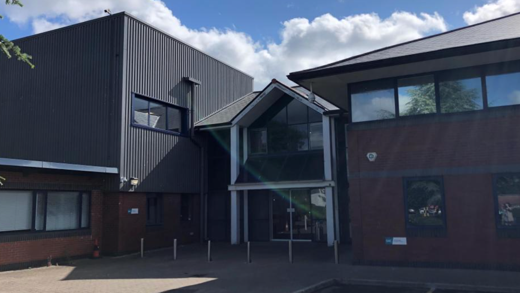 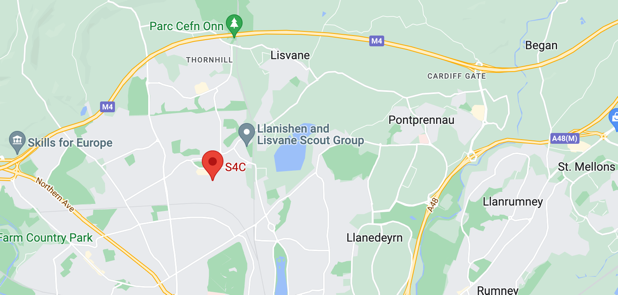 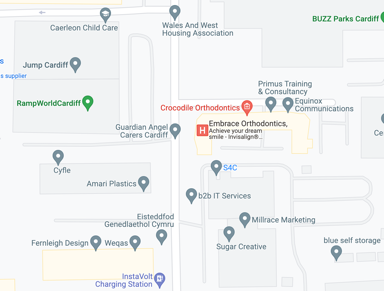 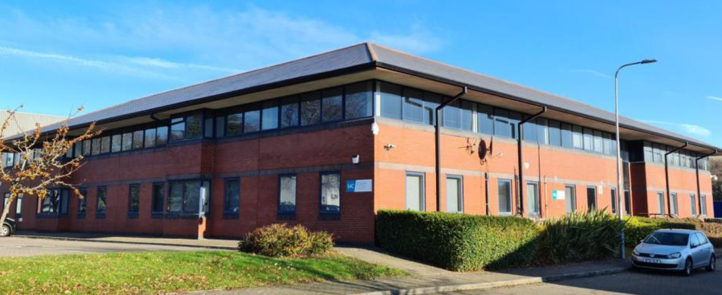 Gofynion(Sylwch ein bod yn argymell yn gryf fod partïon sydd â diddordeb i fynychu ymweliad y safle).Prosiect, Safle a Phob Rheolaeth (ar y cyd â chleient).Gwaredu ardystiedig o: O ddeutu 300,000 tapiau proffesiynol (e.e., U-matic/BetaSP/Digibeta/BetaSX/HDCAM, HDCAMSR, LTO & arall)O ddeutu 100,000 tapiau nad ydynt yn broffesiynol (e.e., disgiau VHS/CDs/Floppy)Tynnu a gwaredu tapiau uchod (gan gynnwys blychau ac ati) a system rasio llyfrgell ddilynolPob llafur gan gynnwys teithio a threuliau.Cludo Traul ac Offer mewn perthynas â'r uchodDogfennau diogelwch e.e., asesiadau risg / datganiadau dull mewn perthynas â'r uchod.ATODIAD 2CYTUNDEB DRAFFTYN AMODOL AR GYTUNDEB(Gweler y ddogfen ynghlwm)ATODIAD 3MATRICS GWERTHUSOATODIAD 4FFURFLEN WYBODAETH SYLFAENOL(Gweler y ddogfen amgaeedig)Cam 1Ymweliad Safle yn Llyfrgell, Parc Ty Glas28/02 (pm)Cam 2Dyddiad cau ar gyfer derbyn ceisiadau am eglurhad12.00 canol dydd, 03/03/23Cam 3Darparu ymatebion i’r ceisiadau amwybodaeth bellach08/03/23Cam 4Dyddiad cau ar gyfer derbyn ymatebion tendr12.00 canol dydd, 23/03/23Cam 5Dechrau ar y gwaith o werthuso’rymatebion tendr24/03/23Cam 6Hysbysu canlyniadau’r gwerthuso30/03/23*Cam 7Arwyddo cytundeb11/04/23*Meini Prawf GwerthusoDull GwerthusoFfurflen Wybodaeth Sylfaenol:Adran 1Gwybodaeth sylfaenol	am	y TendrwyrNid yw’n cael  ei sgorio, ond mae’n rhaid i’r rhan gael ei chwblhauAdran 2Seiliau dros Waharddiad GorfodolDerbyniol – Wedi’i chwblhau gyda phob ymateb yn “Nac ydy”, neu “Ydy” gyda thystiolaeth o gamau adferol derbyniolAnnerbyniol – Heb ei chwblhau neu unrhyw un neu fwy o’r ymatebion yn “Ydy” heb dystiolaeth o gamau adferol derbyniol.Adran 3Seiliau	drosWaharddiad	yn	ôl DisgresiwnDerbyniol – Wedi’i chwblhau gyda phob ymateb yn “Nac ydy”, neu “Ydy” gyda thystiolaeth o gamau adferol derbyniolAnnerbyniol – Heb ei chwblhau neu unrhyw un neu fwy o’r ymatebion yn “Ydy” heb dystiolaeth o gamau adferol derbyniol.Adran 4Modiwlau Ychwanegol YswiriantDerbyniol  –  Wedi’i  chwblhau  gydaphob ymateb yn “Ie” Annerbyniol – Heb ei chwblhau neu unrhyw un neu fwy o’r ymatebion yn “Na”.CydraddoldebDerbyniol – Wedi’i chwblhau gyda phob ymateb i C1 a C2 yn “Nac oes”, neu “Oes” gyda thystiolaeth o gamau adferol derbyniol, a gyda’r ateb i C3 yn “Oes”Annerbyniol – Heb ei chwblhau neu ymateb i C1 a/neu C2 yn “Oes” heb dystiolaeth o gamau adferol derbyniol, a/neu’r ateb i C3 yn “Nac oes”.Rheoli AmgylcheddolDerbyniol – Wedi’i chwblhau gyda’r ymateb i C1 yn “Nac ydy”, neu “Ydy” gyda thystiolaeth o gamau adferol derbyniol, a gyda’r ymateb i C2 yn “Oes”Annerbyniol – Heb ei chwblhau neu ymateb i C1 yn “Ydy” heb dystiolaeth o gamau adferol derbyniol, a/neu gyda’r ymateb i C2 yn “Nac oes”.Iechyd a DiogelwchDerbyniol – Hunanardystio wedi’i gwblhau a’r ymateb i C2 yn “Nac ydy” neu’n “Ydy” gyda thystiolaeth o gamau adferol derbyniol, a’r ymateb i C3 yn “Oes”Annerbyniol – Hunanardystio heb ei gwblhau neu ymateb i C2 yn “Ydy” heb dystiolaeth o gamau adferol derbyniol, a/neu’r ymateb i C3 yn “Nac oes”.Diogelu DataDerbyniol – Hunanardystio wedi’i gwblhau a’r ymateb i C2 yn “Nac ydy” neu’n “Ydy” gyda thystiolaeth o gamau adferol derbyniol, a’r ymateb i C3 yn “Oes”Annerbyniol – Hunanardystio heb ei gwblhau neu ymateb i C2 yn “Ydy” heb dystiolaeth o gamau adferol derbyniol, a/neu’r ymateb i C3 yn “Nac oes”.Adran 5DatganiadNid yw’n cael  ei sgorio, ond mae’n rhaid i’r rhan hon gael ei chwblhau.Meini PrawfGwybodaeth i’w hasesu Cwestiynau Gwerthuso (Sut bydd S4C yn gwerthuso'r ymateb)PwysiadDatganiad MethodolegSut y bydd yn rheoli'r prosiect a sut y bydd yn gweithio gydag S4C i gyflawni ei nodau;Profiad perthnasol y personél allweddol dan sylw;Y dull arfaethedig o waredu tua 300,000 o dapiau proffesiynol yn ddiogel (e.e. U-matic/BetaSP/Digibeta/BetaSX/HDCAM, HDCAMSR, LTO & arall) a 100,000 o dapiau nad ydynt yn broffesiynol (e.e. disgiau VHS/CDs/Floppy);Clirio pob gwrthrych ategol arall megis blychau;Manylion yr holl nwyddau traul ac offer a fwriedir i gwblhau'r gwasanaeth;Manylion y dull arfaethedig o gludo ac a fydd hyn yn cynnwys cwmnïau lleol neu'r Adnoddau Tendrwyr ei hun;Disgrifiad o'r modd y bydd cydymffurfiaeth â'r holl ddeddfwriaeth berthnasol (gan gynnwys deddfwriaeth iechyd a diogelwch) yn cael ei gyflawni ac asesiadau risg i'w cwblhau;Disgrifiad sut bydd y ffordd orau o arfer (e.e. cynaliadwyedd/ystyriaethau amgylcheddol/data) yn cael eu sicrhau wrth waredu'r tapiau;Llinell amser ar gyfer y cynllun arfaethedig.A yw'r Tendrwr wedi egluro sut y bydd yn rheoli'r prosiect a sut y bydd yn gweithio gydag S4C i gyflawni ei nodau;A yw'r Tendrwr wedi disgrifio profiad perthnasol y personél allweddol dan sylw;Ydy'r Tendrwr wedi disgrifio'r dull arfaethedig o waredu'r tapiau proffesiynol a'r tapiau nad ydynt yn broffesiynol yn ddiogel;A yw'r Tendrwr wedi disgrifio sut y bydd yn cwblhau'r gwaith o glirio'r holl wrthrychau ategol eraill megis blychau;A yw'r Tendrwr wedi rhoi manylion am yr holl nwyddau traul ac offer a fwriedir i gwblhau'r gwasanaeth;A yw'r Tendrwr wedi rhoi manylion am y dull arfaethedig o gludo ac a fydd hyn yn cynnwys cwmnïau lleol neu'r Adnoddau Tendrwyr ei hun;A yw'r Tendrwr wedi disgrifio sut y bydd yn cydymffurfio â'r holl ddeddfwriaeth berthnasol (gan gynnwys deddfwriaeth iechyd a diogelwch) a pha asesiadau risg fydd yn cael eu cwblhau?Ydi'r Tendrwr wedi disgrifio sut y bydd arferion gorau (e.e. ystyriaethau cynaliadwyedd/amgylcheddol/data) yn cael eu sicrhau wrth gael gwared ar y tapiau?Ydy'r Tendrwr wedi darparu llinell amser ar gyfer y cynllun arfaethedig?10%5%5%5%5%5%5%5%10%Profiad perthnasolDisgrifiad cynhwysfawr o brofiad perthnasol y Tendrwr yn ystod y tair blynedd diwethaf.A yw'r Tendrwr wedi cynnwys manylion hyd at dri chontract sy'n berthnasol i'r gwasanaethau yn y GID hwn yn manylu ar enw'r cwsmer, dyddiadau contract, gwerth contract a disgrifiad o'r contract a gyflwynwyd?15%FfiManylion y ffi am ddarparu'r gwasanaethau gan gynnwys cyllideb fanwl gyflawn a manylion cost fesul uned ar gyfer gwaredu tapiau proffesiynol a heb fod yn broffesiynol ychwanegol.A yw'r Tendrwr wedi darparu cyllideb fanwl o'i ffi(oedd) am ddarparu'r gwasanaeth?A yw'r Tendrwr wedi darparu manylion, ar wahân, am y gost fesul uned ar gyfer gwaredu tâp proffesiynol ychwanegol?A yw'r Tendrwr wedi darparu manylion, ar wahân, am y gost fesul uned ar gyfer gwaredu tâp nad yw'n broffesiynol ychwanegol?20%2.5%2.5%Amserlen DaluManylion yr amserlen dalu a gynigiwyd gan y Tendrwr.A yw'r Tendrwr wedi darparu amserlen dalu yn manylu ar pryd fydd pob taliad yn ddyledus?5%SgôrCategoriProffeil0Ymateb sero / Gwan iawnMethwyd â mynd i’r afael â gofynion S4C neu does dim tystiolaeth wedi ei ddarparu i fynd i’r afael â gofynion S4C.1GwanCynnig gwan o ran mynd i’r afael â gofynion S4C neu gyda thystiolaeth gwan i gefnogi y byddai’r cynnig yn cael ei gyflawni, sydd â bylchau mawr, nad yw’n argyhoeddi mewn sawl ffordd neu sydd â diffyg credadwyedd difrifol.2Llai na BoddhaolCynnig sy’n llai na boddhaol o ran mynd i’r afael â gofynion S4C neu sydd â thystiolaeth cefnogol llai na boddhaol, sydd â bylchau cymedrol neu sy’n amherthnasol neu’n methu ag argyhoeddi.3BoddhaolCynnig boddhaol o ran mynd i’r afael â gofynion S4C neu sydd â thystiolaeth boddhaol y byddai’r cynnig yn cael ei gyflawni ond sydd â mân fylchau neu sy’n methu ag argyhoeddi i raddau neu sydd â diffyg credadwyedd.4DaCynnig da i fynd i’r afael â gofynion S4C sydd â thystiolaeth da i gefnogi y byddai’r cynigion yn cael eu cyflawni sy’n ddigonol (mewn termau ansoddol), yn argyhoeddi ac yn gredadwy.5ArbennigCynnig arbennig sy’n mynd i’r afael â ac yna’n rhagori ar ofynion S4C mewn ffordd y mae S4C yn ystyried sy’n cynnig (yng nghyd-destun nodau ac amcanion S4C a nodir yn adran 2) gwasanaethau ychwanegol sy’n gost-effeithiol ac y  gellir eu cyflawni ac sydd â thystiolaeth arbennig i gefnogi y byddai’r cynigion yn cael eu cyflawni, sy’n gyson, cynhwysfawr a chymhellol.